УТВЕРЖДАЮГлава Муниципального образования Красноуфимский округ,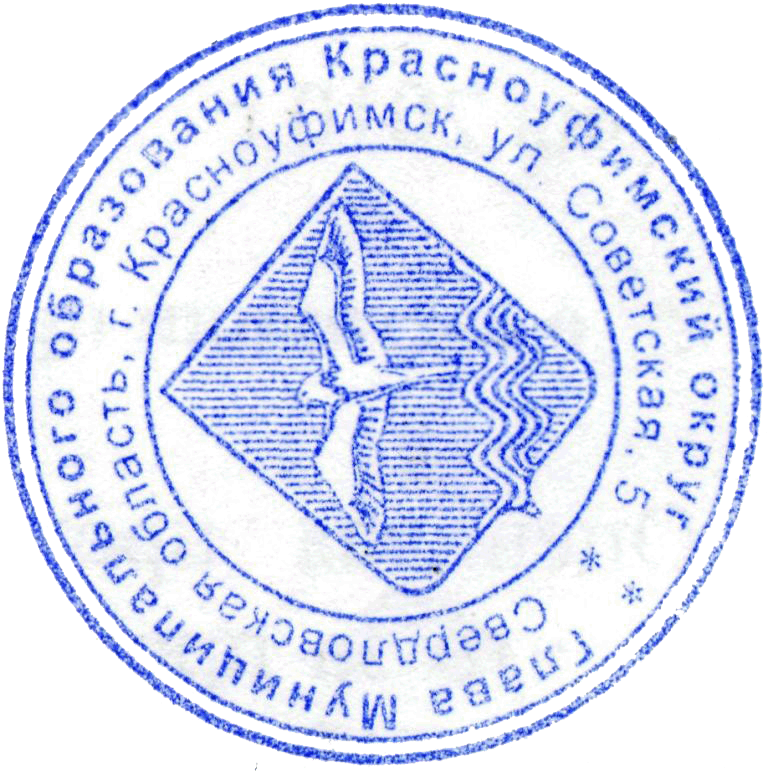 председатель антитеррористической 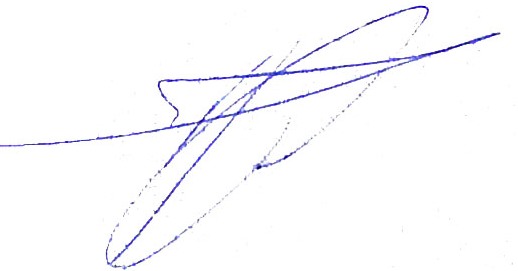 комиссии                        О.В. РяписовПЛАНработы антитеррористической комиссии в МО Красноуфимский округна 2017 годI. Вводная частьВ 2016 годусоциально-экономическая обстановка в МО Красноуфимский округ стабильна. В отчетном периоде протестная активность носила ситуативный характер и не оказала существенного влияния на обстановку. На территории МО Красноуфимский округ проведено 0 массовых публичных мероприятий, из них 0 протестного характер, в которых приняли участие 0 человек. Фактов проведения публичных мероприятий с нарушениями установленного порядка не было. Фактов конфликтов на межнациональной и межконфессиональной почве не зарегистрировано.Органами местного самоуправления МО Красноуфимский округ принято 1 муниципальный правовой акт, касающихся реализации полномочий по участию в профилактике терроризма, минимизации и (или) ликвидации последствий его проявлений. В отчетном периоде проведено 5 заседаний антитеррористической комиссии в МО Красноуфимский округ, в ходе которых рассмотрено 25 наиболее актуальных вопросов, в том числе по выполнениютребований к антитеррористической защищённости объектов (территорий), мест массового пребывания людей, а также объектов транспортной инфраструктуры и топливно-энергетического комплекса, обеспечению безопасности в период подготовки и проведения массовых публичных мероприятий (празднование Нового года и Рождества Христова, Праздника Весны и Труда, Дня Победы, Дня России), а также реализации решений Национального антитеррористического комитета, антитеррористической комиссии в Свердловской области, Комплексного плана противодействия идеологии терроризма в Российской Федерации на 2013–2018 годы, утвержденного Президентом Российской Федерации 26.04.2013 № Пр-1069 и Комплексного плана мероприятийпо противодействию идеологии терроризма в Свердловской области на 2014–2018 годы, утвержденного Губернатором субъекта Российской Федерации, председателем антитеррористической комиссии 29.11.2013.Основными угрозообразующими факторами на территории МО Красноуфимский округ являются:– распространение в информационно-телекоммуникационной сети «Интернет» материалов, пропагандирующих идеологию терроризма; Справочно: В отчетном периоде сотрудниками правоохранительных органов не выявлены и источники информации с признаками пропаганды террористической  и экстремистской идеологии  в информационно-телекоммуникационной сети «Интернет».– возможное проживание на территории МО Красноуфимский округ лиц из числа приверженцев радикальных течений ислама, а также ранее участвующих в боевых действиях в составе международных террористических организаций которые могут совершить террористические акты с использованием взрывных устройств на критически важных и потенциально опасных объектах, а также в местах массового пребывания людей;Справочно:В отчетном периоде на территории МО Красноуфимский округ не выявлено преступлений террористического характера, связанных с участием в незаконном вооруженном формировании (часть 2 статьи 208 УК РФ). – наличие у населения в незаконном обороте оружия и боеприпасов, которые могут использоваться для совершения преступлений, в том числе террористической направленности;Справочно:Зарегистрировано 0 преступлений, связанных с незаконным оборотом оружия, ВВ и ВУ.– сохраняются негативные процессы, связанные с притоком иностранных граждан, в том числе из стран Средней Азии.Учитывая прогнозируемые угрозы и в целях повышения уровня антитеррористической защищенности объектов (территорий), а также мест массового пребывания людей, основные усилия АТК в МО в 2017 году необходимо сосредоточить на:– своевременном выявлении и устранении причин и условий, способствующих проявлениям терроризма, посредством совершенствования координации деятельности органов местного самоуправления Энского городского округа и общественных объединений и иных организаций, оказывающих помощь (содействие) субъектам противодействия терроризму в рамках реализации своих прав;– повышении качества информационно-пропагандистской работы с населением в сфере противодействия терроризму;– выработке комплекса мер по обеспечению безопасности в период подготовки и проведения Единого дня голосования, а также других публичных массовых мероприятий;– обеспечении мониторинга и реализация на территории МО Красноуфимский округ мер по укреплению антитеррористической защищенности объектов (территорий), находящихся в муниципальной собственности и мест массового пребывания людей;– проведении профилактической работы с лицами, состоящими на учетах в правоохранительных органах.II. Основная часть: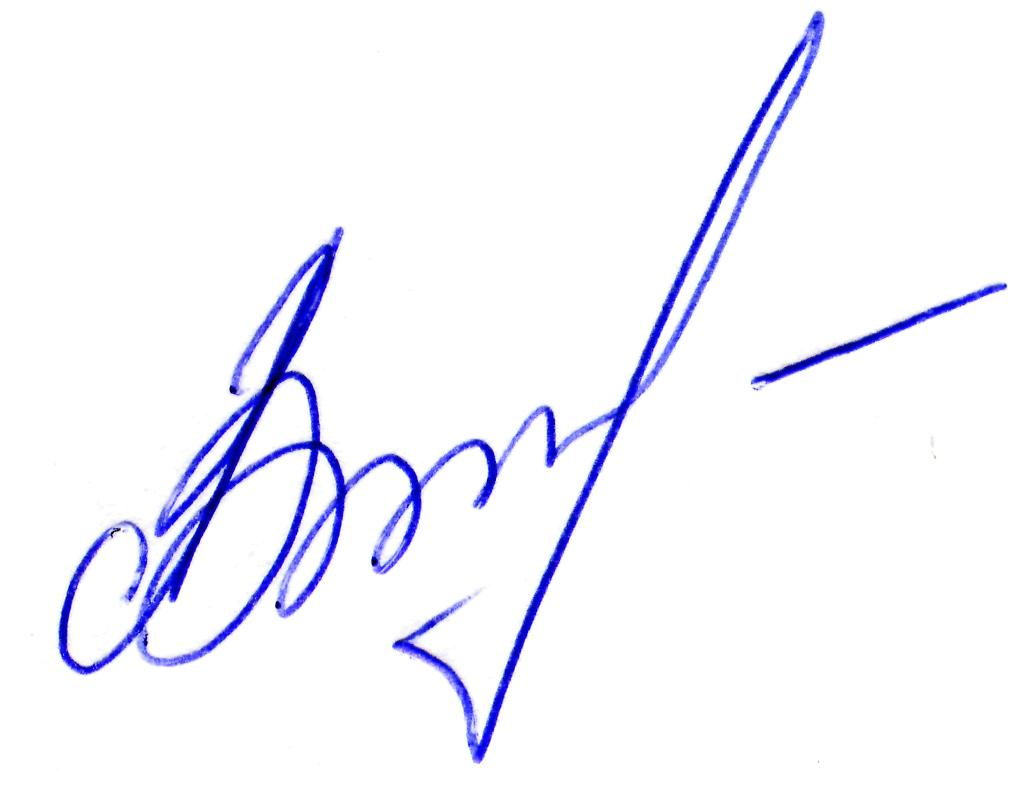 Начальник отдела ГО и ЧСАдминистрации МО Красноуфимский округ, секретарь АТК МО Красноуфимский округ                                                                                                   А.В. Голубцов1. Организационно-управленческие мероприятия1. Организационно-управленческие мероприятия1. Организационно-управленческие мероприятия1. Организационно-управленческие мероприятия1. Организационно-управленческие мероприятия1. Организационно-управленческие мероприятия1. Организационно-управленческие мероприятия1. Организационно-управленческие мероприятия1. Организационно-управленческие мероприятия1. Организационно-управленческие мероприятия1. Организационно-управленческие мероприятия1. Организационно-управленческие мероприятия№№МероприятиеМероприятиеМероприятиеСрок исполнения Срок исполнения Срок исполнения Срок исполнения Исполнители (соисполнители)Исполнители (соисполнители)Исполнители (соисполнители)Исполнители (соисполнители)1.1.Темы для рассмотрения на заседаниях АТКТемы для рассмотрения на заседаниях АТКТемы для рассмотрения на заседаниях АТКТемы для рассмотрения на заседаниях АТКТемы для рассмотрения на заседаниях АТКТемы для рассмотрения на заседаниях АТКТемы для рассмотрения на заседаниях АТКТемы для рассмотрения на заседаниях АТКТемы для рассмотрения на заседаниях АТКТемы для рассмотрения на заседаниях АТКТемы для рассмотрения на заседаниях АТК1.1.1О выработке мер по совершенствованию деятельности органов местного самоуправления в сфере профилактики терроризма в части реализации полномочий, предусмотренных статьей 5.2 Федерального закона от 06 марта 2006 года № 35-ФЗ «О противодействии терроризму»О выработке мер по совершенствованию деятельности органов местного самоуправления в сфере профилактики терроризма в части реализации полномочий, предусмотренных статьей 5.2 Федерального закона от 06 марта 2006 года № 35-ФЗ «О противодействии терроризму»О выработке мер по совершенствованию деятельности органов местного самоуправления в сфере профилактики терроризма в части реализации полномочий, предусмотренных статьей 5.2 Федерального закона от 06 марта 2006 года № 35-ФЗ «О противодействии терроризму»О выработке мер по совершенствованию деятельности органов местного самоуправления в сфере профилактики терроризма в части реализации полномочий, предусмотренных статьей 5.2 Федерального закона от 06 марта 2006 года № 35-ФЗ «О противодействии терроризму»I кварталI кварталI кварталОрганы местного самоуправления МО Красноуфимский округОрганы местного самоуправления МО Красноуфимский округОрганы местного самоуправления МО Красноуфимский округОрганы местного самоуправления МО Красноуфимский округ1.1.2.О выполнении требований к АТЗ объектов (территорий), а также мест массового пребывания людей, предусмотренных федеральными законами и нормативными правовыми актами Российской Федерации О выполнении требований к АТЗ объектов (территорий), а также мест массового пребывания людей, предусмотренных федеральными законами и нормативными правовыми актами Российской Федерации О выполнении требований к АТЗ объектов (территорий), а также мест массового пребывания людей, предусмотренных федеральными законами и нормативными правовыми актами Российской Федерации О выполнении требований к АТЗ объектов (территорий), а также мест массового пребывания людей, предусмотренных федеральными законами и нормативными правовыми актами Российской Федерации ежеквартальноежеквартальноежеквартальноОрганы местного самоуправления МО Красноуфимский округ, территориальные подразделения федеральных органов исполнительной власти  Органы местного самоуправления МО Красноуфимский округ, территориальные подразделения федеральных органов исполнительной власти  Органы местного самоуправления МО Красноуфимский округ, территориальные подразделения федеральных органов исполнительной власти  Органы местного самоуправления МО Красноуфимский округ, территориальные подразделения федеральных органов исполнительной власти  1.1.3.О ходе исполнения решений НАК и региональной антитеррористической комиссии АТК, реализации Комплексного плана, а также Регионального плана О ходе исполнения решений НАК и региональной антитеррористической комиссии АТК, реализации Комплексного плана, а также Регионального плана О ходе исполнения решений НАК и региональной антитеррористической комиссии АТК, реализации Комплексного плана, а также Регионального плана О ходе исполнения решений НАК и региональной антитеррористической комиссии АТК, реализации Комплексного плана, а также Регионального плана ежеквартальноежеквартальноежеквартальноЧлены АТК в МОЧлены АТК в МОЧлены АТК в МОЧлены АТК в МО1.1.4.О состоянии АТЗ объектов транспортной инфраструктуры воздушного, железнодорожного и автомобильного транспорта, расположенных на территории МО Красноуфимский округ, и мерах по ее совершенствованиюО состоянии АТЗ объектов транспортной инфраструктуры воздушного, железнодорожного и автомобильного транспорта, расположенных на территории МО Красноуфимский округ, и мерах по ее совершенствованиюО состоянии АТЗ объектов транспортной инфраструктуры воздушного, железнодорожного и автомобильного транспорта, расположенных на территории МО Красноуфимский округ, и мерах по ее совершенствованиюО состоянии АТЗ объектов транспортной инфраструктуры воздушного, железнодорожного и автомобильного транспорта, расположенных на территории МО Красноуфимский округ, и мерах по ее совершенствованиюII кварталII кварталII кварталТерриториальные подразделения федеральных органов исполнительной власти.Территориальные подразделения федеральных органов исполнительной власти.Территориальные подразделения федеральных органов исполнительной власти.Территориальные подразделения федеральных органов исполнительной власти.1.1.5.О мерах по предотвращению террористических угроз на территории МО Красноуфимский округ, в том числе в период подготовки и проведения массовых общественно-политических, культурных и иных мероприятийО мерах по предотвращению террористических угроз на территории МО Красноуфимский округ, в том числе в период подготовки и проведения массовых общественно-политических, культурных и иных мероприятийО мерах по предотвращению террористических угроз на территории МО Красноуфимский округ, в том числе в период подготовки и проведения массовых общественно-политических, культурных и иных мероприятийО мерах по предотвращению террористических угроз на территории МО Красноуфимский округ, в том числе в период подготовки и проведения массовых общественно-политических, культурных и иных мероприятийII, III и IVкварталыII, III и IVкварталыII, III и IVкварталыТерриториальные подразделения федеральных органов исполнительной власти, органы местного самоуправления МО Красноуфимский округ, общественные объединения и иные организации Территориальные подразделения федеральных органов исполнительной власти, органы местного самоуправления МО Красноуфимский округ, общественные объединения и иные организации Территориальные подразделения федеральных органов исполнительной власти, органы местного самоуправления МО Красноуфимский округ, общественные объединения и иные организации Территориальные подразделения федеральных органов исполнительной власти, органы местного самоуправления МО Красноуфимский округ, общественные объединения и иные организации 1.1.6.О мерах по противодействию незаконному обороту оружия, боеприпасов и ВВ О мерах по противодействию незаконному обороту оружия, боеприпасов и ВВ О мерах по противодействию незаконному обороту оружия, боеприпасов и ВВ О мерах по противодействию незаконному обороту оружия, боеприпасов и ВВ III квартал III квартал III квартал Территориальные подразделения федеральных органов исполнительной власти, органы местного самоуправления МО Красноуфимский округТерриториальные подразделения федеральных органов исполнительной власти, органы местного самоуправления МО Красноуфимский округТерриториальные подразделения федеральных органов исполнительной власти, органы местного самоуправления МО Красноуфимский округТерриториальные подразделения федеральных органов исполнительной власти, органы местного самоуправления МО Красноуфимский округ1.1.7.О результатах деятельности антитеррористической комиссии в МО Красноуфимский округ в 2017 году, основных задачах и утверждении плана работы АТК на 2018 годО результатах деятельности антитеррористической комиссии в МО Красноуфимский округ в 2017 году, основных задачах и утверждении плана работы АТК на 2018 годО результатах деятельности антитеррористической комиссии в МО Красноуфимский округ в 2017 году, основных задачах и утверждении плана работы АТК на 2018 годО результатах деятельности антитеррористической комиссии в МО Красноуфимский округ в 2017 году, основных задачах и утверждении плана работы АТК на 2018 годIV квартал IV квартал IV квартал Администрация МО Красноуфимский округ члены АТК в МОАдминистрация МО Красноуфимский округ члены АТК в МОАдминистрация МО Красноуфимский округ члены АТК в МОАдминистрация МО Красноуфимский округ члены АТК в МО1.2.Иные организационно-управленческие мероприятия, направленные на профилактику терроризмаИные организационно-управленческие мероприятия, направленные на профилактику терроризмаИные организационно-управленческие мероприятия, направленные на профилактику терроризмаИные организационно-управленческие мероприятия, направленные на профилактику терроризмаИные организационно-управленческие мероприятия, направленные на профилактику терроризмаИные организационно-управленческие мероприятия, направленные на профилактику терроризмаИные организационно-управленческие мероприятия, направленные на профилактику терроризмаИные организационно-управленческие мероприятия, направленные на профилактику терроризмаИные организационно-управленческие мероприятия, направленные на профилактику терроризмаИные организационно-управленческие мероприятия, направленные на профилактику терроризмаИные организационно-управленческие мероприятия, направленные на профилактику терроризма1.2.1.Актуализировать перечень потенциальных объектов террористических посягательств, расположенных на территории МО Красноуфимский округАктуализировать перечень потенциальных объектов террористических посягательств, расположенных на территории МО Красноуфимский округАктуализировать перечень потенциальных объектов террористических посягательств, расположенных на территории МО Красноуфимский округАктуализировать перечень потенциальных объектов террористических посягательств, расположенных на территории МО Красноуфимский округдо 01 марта до 01 марта до 01 марта Территориальныеподразделения органы федеральной службы безопасности, органа внутренних дел, Администрация МО Красноуфимский округТерриториальныеподразделения органы федеральной службы безопасности, органа внутренних дел, Администрация МО Красноуфимский округТерриториальныеподразделения органы федеральной службы безопасности, органа внутренних дел, Администрация МО Красноуфимский округТерриториальныеподразделения органы федеральной службы безопасности, органа внутренних дел, Администрация МО Красноуфимский округ1.2.2.Организовать проверки по исполнению решений (указаний) НАК иАТК, а также по профилактике терроризма, минимизации и (или) ликвидации его последствий. Организовать проверки по исполнению решений (указаний) НАК иАТК, а также по профилактике терроризма, минимизации и (или) ликвидации его последствий. Организовать проверки по исполнению решений (указаний) НАК иАТК, а также по профилактике терроризма, минимизации и (или) ликвидации его последствий. Организовать проверки по исполнению решений (указаний) НАК иАТК, а также по профилактике терроризма, минимизации и (или) ликвидации его последствий. ежеквартальноежеквартальноежеквартальноЧлены АТК в МОЧлены АТК в МОЧлены АТК в МОЧлены АТК в МО1.2.3.Организовать проведение профилактических и информационно-пропагандистских мероприятий, направленных на активизацию процесса добровольной выдачи населением незаконно хранящегося оружия, взрывчатых веществ и взрывных устройств, а также компонентов для их изготовленияОрганизовать проведение профилактических и информационно-пропагандистских мероприятий, направленных на активизацию процесса добровольной выдачи населением незаконно хранящегося оружия, взрывчатых веществ и взрывных устройств, а также компонентов для их изготовленияОрганизовать проведение профилактических и информационно-пропагандистских мероприятий, направленных на активизацию процесса добровольной выдачи населением незаконно хранящегося оружия, взрывчатых веществ и взрывных устройств, а также компонентов для их изготовленияОрганизовать проведение профилактических и информационно-пропагандистских мероприятий, направленных на активизацию процесса добровольной выдачи населением незаконно хранящегося оружия, взрывчатых веществ и взрывных устройств, а также компонентов для их изготовлениядо 12 мая до 12 мая до 12 мая Члены АТК в МОЧлены АТК в МОЧлены АТК в МОЧлены АТК в МО2. Мероприятия по исполнению решений НАК и Антитеррористической комиссии в Свердловской области2. Мероприятия по исполнению решений НАК и Антитеррористической комиссии в Свердловской области2. Мероприятия по исполнению решений НАК и Антитеррористической комиссии в Свердловской области2. Мероприятия по исполнению решений НАК и Антитеррористической комиссии в Свердловской области2. Мероприятия по исполнению решений НАК и Антитеррористической комиссии в Свердловской области2. Мероприятия по исполнению решений НАК и Антитеррористической комиссии в Свердловской области2. Мероприятия по исполнению решений НАК и Антитеррористической комиссии в Свердловской области2. Мероприятия по исполнению решений НАК и Антитеррористической комиссии в Свердловской области2. Мероприятия по исполнению решений НАК и Антитеррористической комиссии в Свердловской области2. Мероприятия по исполнению решений НАК и Антитеррористической комиссии в Свердловской области2. Мероприятия по исполнению решений НАК и Антитеррористической комиссии в Свердловской области2. Мероприятия по исполнению решений НАК и Антитеррористической комиссии в Свердловской области№№Протокол НАК 
(дата, номер, пункт)Протокол НАК 
(дата, номер, пункт)Наименование мероприятияНаименование мероприятияНаименование мероприятияНаименование мероприятияНаименование мероприятияНаименование мероприятияСрок исполнения Срок исполнения Исполнители (соисполнители)2.1.пункт 2.1.3 раздел II протокола заседания НАК от 11.10.2016 пункт 2.1.3 раздел II протокола заседания НАК от 11.10.2016 Разработать и утвердить 
в соответствии с рекомендациями НАК положение и регламент АТК в МО Разработать и утвердить 
в соответствии с рекомендациями НАК положение и регламент АТК в МО Разработать и утвердить 
в соответствии с рекомендациями НАК положение и регламент АТК в МО Разработать и утвердить 
в соответствии с рекомендациями НАК положение и регламент АТК в МО Разработать и утвердить 
в соответствии с рекомендациями НАК положение и регламент АТК в МО Разработать и утвердить 
в соответствии с рекомендациями НАК положение и регламент АТК в МО до 15 ноябрядо 15 ноябряАдминистрация МО Красноуфимский округ2.2.пункт 2.1.6 раздел II протокола заседания НАК от 11.10.2016 пункт 2.1.6 раздел II протокола заседания НАК от 11.10.2016 Принять участие в учебных сборах, проводимых аппаратом региональной АТК по вопросу реализации полномочий органов местного самоуправления в области профилактики терроризма, минимизации и (или) ликвидации последствий его проявлений, а также организационное и материально-техническое обеспечение деятельности АТК в МОПринять участие в учебных сборах, проводимых аппаратом региональной АТК по вопросу реализации полномочий органов местного самоуправления в области профилактики терроризма, минимизации и (или) ликвидации последствий его проявлений, а также организационное и материально-техническое обеспечение деятельности АТК в МОПринять участие в учебных сборах, проводимых аппаратом региональной АТК по вопросу реализации полномочий органов местного самоуправления в области профилактики терроризма, минимизации и (или) ликвидации последствий его проявлений, а также организационное и материально-техническое обеспечение деятельности АТК в МОПринять участие в учебных сборах, проводимых аппаратом региональной АТК по вопросу реализации полномочий органов местного самоуправления в области профилактики терроризма, минимизации и (или) ликвидации последствий его проявлений, а также организационное и материально-техническое обеспечение деятельности АТК в МОПринять участие в учебных сборах, проводимых аппаратом региональной АТК по вопросу реализации полномочий органов местного самоуправления в области профилактики терроризма, минимизации и (или) ликвидации последствий его проявлений, а также организационное и материально-техническое обеспечение деятельности АТК в МОПринять участие в учебных сборах, проводимых аппаратом региональной АТК по вопросу реализации полномочий органов местного самоуправления в области профилактики терроризма, минимизации и (или) ликвидации последствий его проявлений, а также организационное и материально-техническое обеспечение деятельности АТК в МОдо 15 ноябрядо 15 ноябряАдминистрация МО Красноуфимский округ2.3.подпункт 5.3 пункта 5 раздела II протокола совместного заседания АТК и оперативного штаба 
в Свердловской области
от 28.04.2014 № 2 подпункт 5.3 пункта 5 раздела II протокола совместного заседания АТК и оперативного штаба 
в Свердловской области
от 28.04.2014 № 2 В обязательном порядке с участием детей и обслуживающего персонала проводить тренировки по отработке действий при возникновении чрезвычайных ситуаций техногенного и природного характеровВ обязательном порядке с участием детей и обслуживающего персонала проводить тренировки по отработке действий при возникновении чрезвычайных ситуаций техногенного и природного характеровВ обязательном порядке с участием детей и обслуживающего персонала проводить тренировки по отработке действий при возникновении чрезвычайных ситуаций техногенного и природного характеровВ обязательном порядке с участием детей и обслуживающего персонала проводить тренировки по отработке действий при возникновении чрезвычайных ситуаций техногенного и природного характеровВ обязательном порядке с участием детей и обслуживающего персонала проводить тренировки по отработке действий при возникновении чрезвычайных ситуаций техногенного и природного характеровВ обязательном порядке с участием детей и обслуживающего персонала проводить тренировки по отработке действий при возникновении чрезвычайных ситуаций техногенного и природного характеровпо отдельному планупо отдельному плануОрганы местного самоуправления МО Красноуфимский округ, территориальные подразделения федеральных органов исполнительной власти 2.4.подпункт 6.1 пункта 6 раздела IV протокола совместного заседания АТК и ОШ от 12.09.2014 № 3 подпункт 6.1 пункта 6 раздела IV протокола совместного заседания АТК и ОШ от 12.09.2014 № 3 Контролировать организацию работы 
в муниципальном образовании, по профилактике терроризма, в том числе по обучению муниципальных служащих, закреплённых за указанным направлением деятельностиКонтролировать организацию работы 
в муниципальном образовании, по профилактике терроризма, в том числе по обучению муниципальных служащих, закреплённых за указанным направлением деятельностиКонтролировать организацию работы 
в муниципальном образовании, по профилактике терроризма, в том числе по обучению муниципальных служащих, закреплённых за указанным направлением деятельностиКонтролировать организацию работы 
в муниципальном образовании, по профилактике терроризма, в том числе по обучению муниципальных служащих, закреплённых за указанным направлением деятельностиКонтролировать организацию работы 
в муниципальном образовании, по профилактике терроризма, в том числе по обучению муниципальных служащих, закреплённых за указанным направлением деятельностиКонтролировать организацию работы 
в муниципальном образовании, по профилактике терроризма, в том числе по обучению муниципальных служащих, закреплённых за указанным направлением деятельностипостояннопостоянноАдминистрация МО Красноуфимский округ2.5.подпункт 6.5 пункта 6 раздела IV протокола совместного заседания АТК и ОШ от 12.09.2014 № 3 подпункт 6.5 пункта 6 раздела IV протокола совместного заседания АТК и ОШ от 12.09.2014 № 3 Освещать в местных средствах массовой информации и на официальных сайтах в сети Интернет мероприятия 
по профилактике терроризма, проводимые на территории муниципального образования.Освещать в местных средствах массовой информации и на официальных сайтах в сети Интернет мероприятия 
по профилактике терроризма, проводимые на территории муниципального образования.Освещать в местных средствах массовой информации и на официальных сайтах в сети Интернет мероприятия 
по профилактике терроризма, проводимые на территории муниципального образования.Освещать в местных средствах массовой информации и на официальных сайтах в сети Интернет мероприятия 
по профилактике терроризма, проводимые на территории муниципального образования.Освещать в местных средствах массовой информации и на официальных сайтах в сети Интернет мероприятия 
по профилактике терроризма, проводимые на территории муниципального образования.Освещать в местных средствах массовой информации и на официальных сайтах в сети Интернет мероприятия 
по профилактике терроризма, проводимые на территории муниципального образования.постояннопостоянноАдминистрация МО Красноуфимский округ, члены АТК в МО 2.6.подпункт 6.7 пункта 6 раздела IV протокола совместного заседания АТК и ОШ от 12.09.2014 № 3 подпункт 6.7 пункта 6 раздела IV протокола совместного заседания АТК и ОШ от 12.09.2014 № 3 Представлять полугодовые отчёты 
о ходе выполнения мероприятий Комплексного плана и Регионального плана, в адрес управляющего Западного управленческого округа Свердловской области строго 
по установленной форме отчетностиПредставлять полугодовые отчёты 
о ходе выполнения мероприятий Комплексного плана и Регионального плана, в адрес управляющего Западного управленческого округа Свердловской области строго 
по установленной форме отчетностиПредставлять полугодовые отчёты 
о ходе выполнения мероприятий Комплексного плана и Регионального плана, в адрес управляющего Западного управленческого округа Свердловской области строго 
по установленной форме отчетностиПредставлять полугодовые отчёты 
о ходе выполнения мероприятий Комплексного плана и Регионального плана, в адрес управляющего Западного управленческого округа Свердловской области строго 
по установленной форме отчетностиПредставлять полугодовые отчёты 
о ходе выполнения мероприятий Комплексного плана и Регионального плана, в адрес управляющего Западного управленческого округа Свердловской области строго 
по установленной форме отчетностиПредставлять полугодовые отчёты 
о ходе выполнения мероприятий Комплексного плана и Регионального плана, в адрес управляющего Западного управленческого округа Свердловской области строго 
по установленной форме отчетностидо 05 числа месяца, следующего за отчётным периодомдо 05 числа месяца, следующего за отчётным периодомАдминистрация МО Красноуфимский округ члены АТК в МО2.7.подпункт 7.1 пункта 7 раздела II протокола совместного заседания АТК и ОШ от 12.09.2014 № 3 подпункт 7.1 пункта 7 раздела II протокола совместного заседания АТК и ОШ от 12.09.2014 № 3 Рассматривать на заседаниях антитеррористической комиссии муниципального образования, результаты исполнения мероприятий, предусмотренных Комплексным планом и Региональным планом в части, касающейся органа местного самоуправления. Рассматривать на заседаниях антитеррористической комиссии муниципального образования, результаты исполнения мероприятий, предусмотренных Комплексным планом и Региональным планом в части, касающейся органа местного самоуправления. Рассматривать на заседаниях антитеррористической комиссии муниципального образования, результаты исполнения мероприятий, предусмотренных Комплексным планом и Региональным планом в части, касающейся органа местного самоуправления. Рассматривать на заседаниях антитеррористической комиссии муниципального образования, результаты исполнения мероприятий, предусмотренных Комплексным планом и Региональным планом в части, касающейся органа местного самоуправления. Рассматривать на заседаниях антитеррористической комиссии муниципального образования, результаты исполнения мероприятий, предусмотренных Комплексным планом и Региональным планом в части, касающейся органа местного самоуправления. Рассматривать на заседаниях антитеррористической комиссии муниципального образования, результаты исполнения мероприятий, предусмотренных Комплексным планом и Региональным планом в части, касающейся органа местного самоуправления. ежеквартальноежеквартальноАдминистрация МО Красноуфимский округ, члены АТК в МО2.8.подпункт 7.1 пункта 7 раздела IV протокола совместного заседания АТК и ОШ от 29.12.2014 № 4 подпункт 7.1 пункта 7 раздела IV протокола совместного заседания АТК и ОШ от 29.12.2014 № 4 Рассматривать на заседаниях антитеррористической комиссии вопросы исполнения решений НАК и АТК с заслушиванием исполнителей о результатах выполнения мероприятий Рассматривать на заседаниях антитеррористической комиссии вопросы исполнения решений НАК и АТК с заслушиванием исполнителей о результатах выполнения мероприятий Рассматривать на заседаниях антитеррористической комиссии вопросы исполнения решений НАК и АТК с заслушиванием исполнителей о результатах выполнения мероприятий Рассматривать на заседаниях антитеррористической комиссии вопросы исполнения решений НАК и АТК с заслушиванием исполнителей о результатах выполнения мероприятий Рассматривать на заседаниях антитеррористической комиссии вопросы исполнения решений НАК и АТК с заслушиванием исполнителей о результатах выполнения мероприятий Рассматривать на заседаниях антитеррористической комиссии вопросы исполнения решений НАК и АТК с заслушиванием исполнителей о результатах выполнения мероприятий ежеквартальноежеквартальноАдминистрация МО Красноуфимский округ, члены АТК в МО2.9.подпункт 7.2 пункта 7 раздела IV протокола совместного заседания АТК и оперативного штаба 
в Свердловской области
от 28.04.2015 № 2 подпункт 7.2 пункта 7 раздела IV протокола совместного заседания АТК и оперативного штаба 
в Свердловской области
от 28.04.2015 № 2 Организовать исполнение рекомендаций Департамента административных органов Губернатора Свердловской области (аппарата АТК) по устранению замечаний, выявленных в деятельности муниципальной антитеррористической комиссииОрганизовать исполнение рекомендаций Департамента административных органов Губернатора Свердловской области (аппарата АТК) по устранению замечаний, выявленных в деятельности муниципальной антитеррористической комиссииОрганизовать исполнение рекомендаций Департамента административных органов Губернатора Свердловской области (аппарата АТК) по устранению замечаний, выявленных в деятельности муниципальной антитеррористической комиссииОрганизовать исполнение рекомендаций Департамента административных органов Губернатора Свердловской области (аппарата АТК) по устранению замечаний, выявленных в деятельности муниципальной антитеррористической комиссииОрганизовать исполнение рекомендаций Департамента административных органов Губернатора Свердловской области (аппарата АТК) по устранению замечаний, выявленных в деятельности муниципальной антитеррористической комиссииОрганизовать исполнение рекомендаций Департамента административных органов Губернатора Свердловской области (аппарата АТК) по устранению замечаний, выявленных в деятельности муниципальной антитеррористической комиссиисогласно установленных сроков согласно установленных сроков Администрация МО Красноуфимский округ2.10.подпункт 8.4 пункта 8 раздела V протокола совместного заседания АТК и ОШ от 10.05.2016 № 2 подпункт 8.4 пункта 8 раздела V протокола совместного заседания АТК и ОШ от 10.05.2016 № 2 Обеспечить скоординированную работу с исполнительными органами государственной власти Свердловской области, некоммерческими организациями, другими институтами гражданского общества и гражданами в сфере противодействия терроризмуОбеспечить скоординированную работу с исполнительными органами государственной власти Свердловской области, некоммерческими организациями, другими институтами гражданского общества и гражданами в сфере противодействия терроризмуОбеспечить скоординированную работу с исполнительными органами государственной власти Свердловской области, некоммерческими организациями, другими институтами гражданского общества и гражданами в сфере противодействия терроризмуОбеспечить скоординированную работу с исполнительными органами государственной власти Свердловской области, некоммерческими организациями, другими институтами гражданского общества и гражданами в сфере противодействия терроризмуОбеспечить скоординированную работу с исполнительными органами государственной власти Свердловской области, некоммерческими организациями, другими институтами гражданского общества и гражданами в сфере противодействия терроризмуОбеспечить скоординированную работу с исполнительными органами государственной власти Свердловской области, некоммерческими организациями, другими институтами гражданского общества и гражданами в сфере противодействия терроризмуежеквартально ежеквартально Члены АТК 
в МО2.11.подпункт 5.3 пункта 5 раздела I протокола совместного заседания АТК и ОШ от 08.09.2016 № 4подпункт 5.3 пункта 5 раздела I протокола совместного заседания АТК и ОШ от 08.09.2016 № 4\Осуществить контроль за реализацией комплекса мероприятий по оснащению муниципальных общеобразовательных организаций современными техническими средствами противопожарной и антитеррористической защиты (системы видеонаблюдения, тревожной сигнализации, контроля, управления доступом 
и эвакуацией обучающихся 
и работников), контроля безаварийной работы систем жизнеобеспечения, 
а также первичными средствами пожаротушения.\Осуществить контроль за реализацией комплекса мероприятий по оснащению муниципальных общеобразовательных организаций современными техническими средствами противопожарной и антитеррористической защиты (системы видеонаблюдения, тревожной сигнализации, контроля, управления доступом 
и эвакуацией обучающихся 
и работников), контроля безаварийной работы систем жизнеобеспечения, 
а также первичными средствами пожаротушения.\Осуществить контроль за реализацией комплекса мероприятий по оснащению муниципальных общеобразовательных организаций современными техническими средствами противопожарной и антитеррористической защиты (системы видеонаблюдения, тревожной сигнализации, контроля, управления доступом 
и эвакуацией обучающихся 
и работников), контроля безаварийной работы систем жизнеобеспечения, 
а также первичными средствами пожаротушения.\Осуществить контроль за реализацией комплекса мероприятий по оснащению муниципальных общеобразовательных организаций современными техническими средствами противопожарной и антитеррористической защиты (системы видеонаблюдения, тревожной сигнализации, контроля, управления доступом 
и эвакуацией обучающихся 
и работников), контроля безаварийной работы систем жизнеобеспечения, 
а также первичными средствами пожаротушения.\Осуществить контроль за реализацией комплекса мероприятий по оснащению муниципальных общеобразовательных организаций современными техническими средствами противопожарной и антитеррористической защиты (системы видеонаблюдения, тревожной сигнализации, контроля, управления доступом 
и эвакуацией обучающихся 
и работников), контроля безаварийной работы систем жизнеобеспечения, 
а также первичными средствами пожаротушения.\Осуществить контроль за реализацией комплекса мероприятий по оснащению муниципальных общеобразовательных организаций современными техническими средствами противопожарной и антитеррористической защиты (системы видеонаблюдения, тревожной сигнализации, контроля, управления доступом 
и эвакуацией обучающихся 
и работников), контроля безаварийной работы систем жизнеобеспечения, 
а также первичными средствами пожаротушения.до 01 сентября до 01 сентября Органы местного самоуправления Энского городского округа2.12.подпункт 5.4 пункта 5 раздела I протокола совместного заседания АТК и ОШ от 08.09.2016 № 4подпункт 5.4 пункта 5 раздела I протокола совместного заседания АТК и ОШ от 08.09.2016 № 4Представить в Администрацию западного управленческого округа информацию о результатах исполнения мероприятий, предусмотренных подпунктом 5.3 пункта 5 раздела I протокола совместного заседания АТК и ОШ 
от 08.09.2016 № 4Представить в Администрацию западного управленческого округа информацию о результатах исполнения мероприятий, предусмотренных подпунктом 5.3 пункта 5 раздела I протокола совместного заседания АТК и ОШ 
от 08.09.2016 № 4Представить в Администрацию западного управленческого округа информацию о результатах исполнения мероприятий, предусмотренных подпунктом 5.3 пункта 5 раздела I протокола совместного заседания АТК и ОШ 
от 08.09.2016 № 4Представить в Администрацию западного управленческого округа информацию о результатах исполнения мероприятий, предусмотренных подпунктом 5.3 пункта 5 раздела I протокола совместного заседания АТК и ОШ 
от 08.09.2016 № 4Представить в Администрацию западного управленческого округа информацию о результатах исполнения мероприятий, предусмотренных подпунктом 5.3 пункта 5 раздела I протокола совместного заседания АТК и ОШ 
от 08.09.2016 № 4Представить в Администрацию западного управленческого округа информацию о результатах исполнения мероприятий, предусмотренных подпунктом 5.3 пункта 5 раздела I протокола совместного заседания АТК и ОШ 
от 08.09.2016 № 4до 04 сентябрядо 04 сентябряАдминистрация МО Красноуфимский округ2.13.подпункт 13.2.1 пункта 13 раздела IV протокола совместного заседания АТК и ОШ от 08.09.2016 № 4подпункт 13.2.1 пункта 13 раздела IV протокола совместного заседания АТК и ОШ от 08.09.2016 № 4Принять муниципальный нормативный правовой акт о разграничении полномочий между органами местного самоуправления по участию 
в профилактике терроризма, а также минимизации и (или) ликвидации последствий его проявлений, предусмотренных статьей 5.2 Федерального закона от 06 марта 2006 года № 35-ФЗ «О противодействии терроризму»Принять муниципальный нормативный правовой акт о разграничении полномочий между органами местного самоуправления по участию 
в профилактике терроризма, а также минимизации и (или) ликвидации последствий его проявлений, предусмотренных статьей 5.2 Федерального закона от 06 марта 2006 года № 35-ФЗ «О противодействии терроризму»Принять муниципальный нормативный правовой акт о разграничении полномочий между органами местного самоуправления по участию 
в профилактике терроризма, а также минимизации и (или) ликвидации последствий его проявлений, предусмотренных статьей 5.2 Федерального закона от 06 марта 2006 года № 35-ФЗ «О противодействии терроризму»Принять муниципальный нормативный правовой акт о разграничении полномочий между органами местного самоуправления по участию 
в профилактике терроризма, а также минимизации и (или) ликвидации последствий его проявлений, предусмотренных статьей 5.2 Федерального закона от 06 марта 2006 года № 35-ФЗ «О противодействии терроризму»Принять муниципальный нормативный правовой акт о разграничении полномочий между органами местного самоуправления по участию 
в профилактике терроризма, а также минимизации и (или) ликвидации последствий его проявлений, предусмотренных статьей 5.2 Федерального закона от 06 марта 2006 года № 35-ФЗ «О противодействии терроризму»Принять муниципальный нормативный правовой акт о разграничении полномочий между органами местного самоуправления по участию 
в профилактике терроризма, а также минимизации и (или) ликвидации последствий его проявлений, предусмотренных статьей 5.2 Федерального закона от 06 марта 2006 года № 35-ФЗ «О противодействии терроризму»до 01мая до 01мая Органы местного самоуправления МО Красноуфимский округ2.14.подпункт 13.2.2 пункта 13 раздела IV протокола совместного заседания АТК и ОШ от 08.09.2016 № 4подпункт 13.2.2 пункта 13 раздела IV протокола совместного заседания АТК и ОШ от 08.09.2016 № 4Принять муниципальный нормативный правовой акт об организации 
и проведении в муниципальных образованиях информационно-пропагандистских мероприятий 
по разъяснению сущности терроризма и его общественной опасности, а также формированию у граждан неприятия идеологии терроризма, в том числе путем распространения информационных материалов, печатной продукции, проведения разъяснительной работы и иных мероприятийПринять муниципальный нормативный правовой акт об организации 
и проведении в муниципальных образованиях информационно-пропагандистских мероприятий 
по разъяснению сущности терроризма и его общественной опасности, а также формированию у граждан неприятия идеологии терроризма, в том числе путем распространения информационных материалов, печатной продукции, проведения разъяснительной работы и иных мероприятийПринять муниципальный нормативный правовой акт об организации 
и проведении в муниципальных образованиях информационно-пропагандистских мероприятий 
по разъяснению сущности терроризма и его общественной опасности, а также формированию у граждан неприятия идеологии терроризма, в том числе путем распространения информационных материалов, печатной продукции, проведения разъяснительной работы и иных мероприятийПринять муниципальный нормативный правовой акт об организации 
и проведении в муниципальных образованиях информационно-пропагандистских мероприятий 
по разъяснению сущности терроризма и его общественной опасности, а также формированию у граждан неприятия идеологии терроризма, в том числе путем распространения информационных материалов, печатной продукции, проведения разъяснительной работы и иных мероприятийПринять муниципальный нормативный правовой акт об организации 
и проведении в муниципальных образованиях информационно-пропагандистских мероприятий 
по разъяснению сущности терроризма и его общественной опасности, а также формированию у граждан неприятия идеологии терроризма, в том числе путем распространения информационных материалов, печатной продукции, проведения разъяснительной работы и иных мероприятийПринять муниципальный нормативный правовой акт об организации 
и проведении в муниципальных образованиях информационно-пропагандистских мероприятий 
по разъяснению сущности терроризма и его общественной опасности, а также формированию у граждан неприятия идеологии терроризма, в том числе путем распространения информационных материалов, печатной продукции, проведения разъяснительной работы и иных мероприятийдо 01марта до 01марта Органы местного самоуправления МО Красноуфимский округ2.15.подпункт 13.4 пункта 13 раздела IV протокола совместного заседания АТК и ОШ от 08.09.2016 № 4подпункт 13.4 пункта 13 раздела IV протокола совместного заседания АТК и ОШ от 08.09.2016 № 4Принять исчерпывающие меры 
по выполнению требований 
к антитеррористической защищенности объектов (территорий), находящихся в муниципальной собственностиПринять исчерпывающие меры 
по выполнению требований 
к антитеррористической защищенности объектов (территорий), находящихся в муниципальной собственностиПринять исчерпывающие меры 
по выполнению требований 
к антитеррористической защищенности объектов (территорий), находящихся в муниципальной собственностиПринять исчерпывающие меры 
по выполнению требований 
к антитеррористической защищенности объектов (территорий), находящихся в муниципальной собственностиПринять исчерпывающие меры 
по выполнению требований 
к антитеррористической защищенности объектов (территорий), находящихся в муниципальной собственностиПринять исчерпывающие меры 
по выполнению требований 
к антитеррористической защищенности объектов (территорий), находящихся в муниципальной собственностидо 29 декабря до 29 декабря Органы местного самоуправления МО Красноуфимский округ2.16.подпункт 13.5 пункта 13 раздела IV протокола совместного заседания АТК и ОШ от 08.09.2016 № 4подпункт 13.5 пункта 13 раздела IV протокола совместного заседания АТК и ОШ от 08.09.2016 № 4Представить информацию 
о результатах исполнения мероприятий, предусмотренных пунктом 13в адрес управляющего Западным управленческим округом Представить информацию 
о результатах исполнения мероприятий, предусмотренных пунктом 13в адрес управляющего Западным управленческим округом Представить информацию 
о результатах исполнения мероприятий, предусмотренных пунктом 13в адрес управляющего Западным управленческим округом Представить информацию 
о результатах исполнения мероприятий, предусмотренных пунктом 13в адрес управляющего Западным управленческим округом Представить информацию 
о результатах исполнения мероприятий, предусмотренных пунктом 13в адрес управляющего Западным управленческим округом Представить информацию 
о результатах исполнения мероприятий, предусмотренных пунктом 13в адрес управляющего Западным управленческим округом до 05 марта 2017 года и 08 января 2018 года  до 05 марта 2017 года и 08 января 2018 года  Администрация МО Красноуфимский округ3. Мероприятия по реализации Комплексного плана и Регионального плана3. Мероприятия по реализации Комплексного плана и Регионального плана3. Мероприятия по реализации Комплексного плана и Регионального плана3. Мероприятия по реализации Комплексного плана и Регионального плана3. Мероприятия по реализации Комплексного плана и Регионального плана3. Мероприятия по реализации Комплексного плана и Регионального плана3. Мероприятия по реализации Комплексного плана и Регионального плана3. Мероприятия по реализации Комплексного плана и Регионального плана3. Мероприятия по реализации Комплексного плана и Регионального плана3. Мероприятия по реализации Комплексного плана и Регионального плана3. Мероприятия по реализации Комплексного плана и Регионального плана3. Мероприятия по реализации Комплексного плана и Регионального плана№№МероприятиеМероприятиеМероприятиеМероприятиеМероприятиеМероприятиеСрок исполненияСрок исполненияСрок исполненияИсполнители (соисполнители)Исполнители (соисполнители)3.1Организовать проведение мероприятий образовательного, воспитательного, информационного и организационного характера по вопросам противодействия идеологии терроризма. К указанным мероприятиям привлечь представителей общественных объединений и иных организаций, а также деятелей культуры и искусства. О результатах информировать Администрацию МО Красноуфимский округОрганизовать проведение мероприятий образовательного, воспитательного, информационного и организационного характера по вопросам противодействия идеологии терроризма. К указанным мероприятиям привлечь представителей общественных объединений и иных организаций, а также деятелей культуры и искусства. О результатах информировать Администрацию МО Красноуфимский округОрганизовать проведение мероприятий образовательного, воспитательного, информационного и организационного характера по вопросам противодействия идеологии терроризма. К указанным мероприятиям привлечь представителей общественных объединений и иных организаций, а также деятелей культуры и искусства. О результатах информировать Администрацию МО Красноуфимский округОрганизовать проведение мероприятий образовательного, воспитательного, информационного и организационного характера по вопросам противодействия идеологии терроризма. К указанным мероприятиям привлечь представителей общественных объединений и иных организаций, а также деятелей культуры и искусства. О результатах информировать Администрацию МО Красноуфимский округОрганизовать проведение мероприятий образовательного, воспитательного, информационного и организационного характера по вопросам противодействия идеологии терроризма. К указанным мероприятиям привлечь представителей общественных объединений и иных организаций, а также деятелей культуры и искусства. О результатах информировать Администрацию МО Красноуфимский округОрганизовать проведение мероприятий образовательного, воспитательного, информационного и организационного характера по вопросам противодействия идеологии терроризма. К указанным мероприятиям привлечь представителей общественных объединений и иных организаций, а также деятелей культуры и искусства. О результатах информировать Администрацию МО Красноуфимский округдо 10 июля 2017 года и 15 января 2018 годадо 10 июля 2017 года и 15 января 2018 годадо 10 июля 2017 года и 15 января 2018 годаМОУО Красноуфимский округ, члены АТК в МОМОУО Красноуфимский округ, члены АТК в МО3.2Организовать размещение в средствах массовой материалов антитеррористического содержания, обеспечив предварительную экспертную оценку распространяемых материалов. О результатах информировать Администрацию МО Красноуфимский округОрганизовать размещение в средствах массовой материалов антитеррористического содержания, обеспечив предварительную экспертную оценку распространяемых материалов. О результатах информировать Администрацию МО Красноуфимский округОрганизовать размещение в средствах массовой материалов антитеррористического содержания, обеспечив предварительную экспертную оценку распространяемых материалов. О результатах информировать Администрацию МО Красноуфимский округОрганизовать размещение в средствах массовой материалов антитеррористического содержания, обеспечив предварительную экспертную оценку распространяемых материалов. О результатах информировать Администрацию МО Красноуфимский округОрганизовать размещение в средствах массовой материалов антитеррористического содержания, обеспечив предварительную экспертную оценку распространяемых материалов. О результатах информировать Администрацию МО Красноуфимский округОрганизовать размещение в средствах массовой материалов антитеррористического содержания, обеспечив предварительную экспертную оценку распространяемых материалов. О результатах информировать Администрацию МО Красноуфимский округдо 10 июля 2017 года и 15 января 2018 годадо 10 июля 2017 года и 15 января 2018 годадо 10 июля 2017 года и 15 января 2018 годаЧлены АТК, органы местного самоуправления МО Красноуфимский округЧлены АТК, органы местного самоуправления МО Красноуфимский округ3.3Принять участие в мероприятиях, посвященных Дню солидарности в борьбе с терроризмом, в пределах установленной компетенции. О результатах информировать Администрацию МО Красноуфимский округПринять участие в мероприятиях, посвященных Дню солидарности в борьбе с терроризмом, в пределах установленной компетенции. О результатах информировать Администрацию МО Красноуфимский округПринять участие в мероприятиях, посвященных Дню солидарности в борьбе с терроризмом, в пределах установленной компетенции. О результатах информировать Администрацию МО Красноуфимский округПринять участие в мероприятиях, посвященных Дню солидарности в борьбе с терроризмом, в пределах установленной компетенции. О результатах информировать Администрацию МО Красноуфимский округПринять участие в мероприятиях, посвященных Дню солидарности в борьбе с терроризмом, в пределах установленной компетенции. О результатах информировать Администрацию МО Красноуфимский округПринять участие в мероприятиях, посвященных Дню солидарности в борьбе с терроризмом, в пределах установленной компетенции. О результатах информировать Администрацию МО Красноуфимский округдо 05 сентябрядо 05 сентябрядо 05 сентябряЧлены АТК в МОЧлены АТК в МО3.4Реализовать мероприятия по противодействию распространения идеологии терроризма среди мигрантов. О результатах информировать Администрацию МО Красноуфимский округРеализовать мероприятия по противодействию распространения идеологии терроризма среди мигрантов. О результатах информировать Администрацию МО Красноуфимский округРеализовать мероприятия по противодействию распространения идеологии терроризма среди мигрантов. О результатах информировать Администрацию МО Красноуфимский округРеализовать мероприятия по противодействию распространения идеологии терроризма среди мигрантов. О результатах информировать Администрацию МО Красноуфимский округРеализовать мероприятия по противодействию распространения идеологии терроризма среди мигрантов. О результатах информировать Администрацию МО Красноуфимский округРеализовать мероприятия по противодействию распространения идеологии терроризма среди мигрантов. О результатах информировать Администрацию МО Красноуфимский округдо 10 июля 2017 года и 15 января 2018 годадо 10 июля 2017 года и 15 января 2018 годадо 10 июля 2017 года и 15 января 2018 годаЧлены АТК в МОЧлены АТК в МО3.5Определить должностных лиц, на которых возложить непосредственное руководство работой по исполнению мероприятий Комплексного плана и Регионального плана. О результатах информировать Администрацию МО Красноуфимский округОпределить должностных лиц, на которых возложить непосредственное руководство работой по исполнению мероприятий Комплексного плана и Регионального плана. О результатах информировать Администрацию МО Красноуфимский округОпределить должностных лиц, на которых возложить непосредственное руководство работой по исполнению мероприятий Комплексного плана и Регионального плана. О результатах информировать Администрацию МО Красноуфимский округОпределить должностных лиц, на которых возложить непосредственное руководство работой по исполнению мероприятий Комплексного плана и Регионального плана. О результатах информировать Администрацию МО Красноуфимский округОпределить должностных лиц, на которых возложить непосредственное руководство работой по исполнению мероприятий Комплексного плана и Регионального плана. О результатах информировать Администрацию МО Красноуфимский округОпределить должностных лиц, на которых возложить непосредственное руководство работой по исполнению мероприятий Комплексного плана и Регионального плана. О результатах информировать Администрацию МО Красноуфимский округдо 20 февралядо 20 февралядо 20 февраляЧлены АТК в МО, органы местного самоуправления МО Красноуфимский округЧлены АТК в МО, органы местного самоуправления МО Красноуфимский округ3.6В положения об органах местного самоуправления и должностные регламенты (обязанности) должностных лиц, ответственных за организацию и реализацию мероприятий Комплексного плана и Регионального плана, внести соответствующие полномочия. О результатах информировать Администрацию МО Красноуфимский округВ положения об органах местного самоуправления и должностные регламенты (обязанности) должностных лиц, ответственных за организацию и реализацию мероприятий Комплексного плана и Регионального плана, внести соответствующие полномочия. О результатах информировать Администрацию МО Красноуфимский округВ положения об органах местного самоуправления и должностные регламенты (обязанности) должностных лиц, ответственных за организацию и реализацию мероприятий Комплексного плана и Регионального плана, внести соответствующие полномочия. О результатах информировать Администрацию МО Красноуфимский округВ положения об органах местного самоуправления и должностные регламенты (обязанности) должностных лиц, ответственных за организацию и реализацию мероприятий Комплексного плана и Регионального плана, внести соответствующие полномочия. О результатах информировать Администрацию МО Красноуфимский округВ положения об органах местного самоуправления и должностные регламенты (обязанности) должностных лиц, ответственных за организацию и реализацию мероприятий Комплексного плана и Регионального плана, внести соответствующие полномочия. О результатах информировать Администрацию МО Красноуфимский округВ положения об органах местного самоуправления и должностные регламенты (обязанности) должностных лиц, ответственных за организацию и реализацию мероприятий Комплексного плана и Регионального плана, внести соответствующие полномочия. О результатах информировать Администрацию МО Красноуфимский округдо 20 мартадо 20 мартадо 20 мартаОрганы местного самоуправления МО Красноуфимский округОрганы местного самоуправления МО Красноуфимский округ4. Мероприятия по обеспечению антитеррористической защищённости критически важных объектов, потенциально опасных объектов, а также мест массового пребывания людей4. Мероприятия по обеспечению антитеррористической защищённости критически важных объектов, потенциально опасных объектов, а также мест массового пребывания людей4. Мероприятия по обеспечению антитеррористической защищённости критически важных объектов, потенциально опасных объектов, а также мест массового пребывания людей4. Мероприятия по обеспечению антитеррористической защищённости критически важных объектов, потенциально опасных объектов, а также мест массового пребывания людей4. Мероприятия по обеспечению антитеррористической защищённости критически важных объектов, потенциально опасных объектов, а также мест массового пребывания людей4. Мероприятия по обеспечению антитеррористической защищённости критически важных объектов, потенциально опасных объектов, а также мест массового пребывания людей4. Мероприятия по обеспечению антитеррористической защищённости критически важных объектов, потенциально опасных объектов, а также мест массового пребывания людей4. Мероприятия по обеспечению антитеррористической защищённости критически важных объектов, потенциально опасных объектов, а также мест массового пребывания людей4. Мероприятия по обеспечению антитеррористической защищённости критически важных объектов, потенциально опасных объектов, а также мест массового пребывания людей4. Мероприятия по обеспечению антитеррористической защищённости критически важных объектов, потенциально опасных объектов, а также мест массового пребывания людей4. Мероприятия по обеспечению антитеррористической защищённости критически важных объектов, потенциально опасных объектов, а также мест массового пребывания людей4. Мероприятия по обеспечению антитеррористической защищённости критически важных объектов, потенциально опасных объектов, а также мест массового пребывания людей№№№№МероприятиеМероприятиеМероприятиеМероприятиеСрок исполненияСрок исполненияСрок исполненияСрок исполненияИсполнители (соисполнители) Исполнители (соисполнители) 4.1.4.1.Принимать участие в учениях (тренировках) 
по отработке действий к пресечению террористических актовПринимать участие в учениях (тренировках) 
по отработке действий к пресечению террористических актовПринимать участие в учениях (тренировках) 
по отработке действий к пресечению террористических актовПринимать участие в учениях (тренировках) 
по отработке действий к пресечению террористических актовдо  отдельному плану до  отдельному плану до  отдельному плану до  отдельному плану Члены АТК в МО, Администрация МО Красноуфимский округЧлены АТК в МО, Администрация МО Красноуфимский округ4.24.2Принять участие в проведении проверок (обследований) потенциальных объектов террористических посягательств на предмет их АТЗ, при выявлении нарушений принять меры реагирования в соответствии с законодательством Российской ФедерацииПринять участие в проведении проверок (обследований) потенциальных объектов террористических посягательств на предмет их АТЗ, при выявлении нарушений принять меры реагирования в соответствии с законодательством Российской ФедерацииПринять участие в проведении проверок (обследований) потенциальных объектов террористических посягательств на предмет их АТЗ, при выявлении нарушений принять меры реагирования в соответствии с законодательством Российской ФедерацииПринять участие в проведении проверок (обследований) потенциальных объектов террористических посягательств на предмет их АТЗ, при выявлении нарушений принять меры реагирования в соответствии с законодательством Российской Федерациипо отдельному плану по отдельному плану по отдельному плану по отдельному плану Члены АТК в МО, Администрация МО Красноуфимский округЧлены АТК в МО, Администрация МО Красноуфимский округ4.34.3Обеспечить мониторинг состояния АТЗ подведомственных объектов (территорий). О результатах информировать Администрацию МО Красноуфимский округОбеспечить мониторинг состояния АТЗ подведомственных объектов (территорий). О результатах информировать Администрацию МО Красноуфимский округОбеспечить мониторинг состояния АТЗ подведомственных объектов (территорий). О результатах информировать Администрацию МО Красноуфимский округОбеспечить мониторинг состояния АТЗ подведомственных объектов (территорий). О результатах информировать Администрацию МО Красноуфимский округЕжеквартально Ежеквартально Ежеквартально Ежеквартально Члены АТК в МО, органы местного самоуправления МО Красноуфимский округЧлены АТК в МО, органы местного самоуправления МО Красноуфимский округ